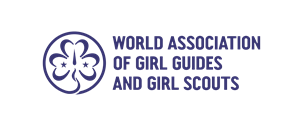 You are invited to join an exciting network of Advocacy Champions. This is a unique opportunity for Girl Guides and Girl Scouts to advocate for the rights of girls and young women and champion gender equality at a local, national and international level, such as the United Nations Commission on the Status of Women (CSW). WAGGGS Advocacy Champions are a select number of young women chosen for their commitment to gender equality, their involvement in Girl Guiding and Girl Scouting and their ability to lead, challenge and create a ripple effect.Important Notes on Completing this Application:It is vital for participation to be able to work in English. To verify language skills, WAGGGS asks applicants to complete this form entirely in English and will conduct phone interviews in English.Before applying, you must read and understand the Terms of Reference (also available in Arabic, French and Spanish).To apply to become a WAGGGS Advocacy Champion, you must first register on the WAGGGS Volunteer network.Sending an application does not guarantee your participation in the networkAll messages about the network will be sent by email so please make sure you check your inbox regularly and inform us immediately if your email address changes.All Advocacy Champions, whether self-funded, funded by an MO or funded by WAGGGS, are required to show full commitment to the Advocacy Champions network and their specific role within it and to make themselves available for events and speaking occasions Advocacy Champions will be expected to implement a campaign or project within their own MO and to act as an advocacy resource for their MO. As mentioned in the above selection criteria you do NOT need to have experience in every field mentioned but please do highlight all relevant experience in the below application form, regardless of how limited it may be. All application forms must be approved by your Member Organisation. Any independent applications that have not been signed and endorsed by your MO cannot be accepted.Application Form:  WAGGGS Advocacy ChampionPersonal Details 
Language Proficiency Please specify: native, fluent, intermediate or basicThis position will involve engaging virtually for trainings and events. All Advocacy Champions will need to have access virtually. As in previous years we would appreciate if MOs could provide scholarships for young women to access the resources required to engage at CSW. A limited number of stipends will be offered to young women to ensure geographic diversity and representation at CSW. This will be offered to young women who otherwise would not be able to take part. All other events that Advocacy Champions may engage throughout the year will be covered by WAGGGS or external funding. Confirmation by individual:I confirm that all information provided in this form is correct, I meet ALL of the criteria for the role I have applied for and I will do my best to be an active Advocacy Champions network member during my term and in projects within in my MO.Permissions:WAGGGS will use the personal information that you provide in accordance with applicable data protection laws to process your application, to arrange your participation in any advocacy events and to keep you up to date with the network.□ Please tick here to give us permission to use information about your health, ethnicity or religion that you may have provided to us in this form (please tick if you agree)□ I agree to the inclusion of the details above on a database held at the World Bureau, which may be used to select participants at international events. They will be held in our database for no longer than is required.□ I agree that photographs/videos of me taken during the event can be used by WAGGGS in publications and on-line for promotional purposes. WAGGGS is registered as a data controller with the UK Information Commissioner’s Office under registration number Z092177. For further information about how we use personal information see our Privacy Policy – available at www.wagggs.org/en/privacy-cookies/.  Signature of Applicant: _____________________________________Date: ______________________________________________________Confirmation by Member Organisation: As an outcome of their engagement with the network and participation in the events, Advocacy Champions return with a wealth of knowledge and enthusiasm.  However, they need the support of their Member Organisation to share their experience and implement widespread positive changes. International conferences and events can be emotional and girls and young women may hear statistics, case studies and personal stories which could affect them. As such, some of them may require support after the international conferences/events during their engagement in this network. The MO is responsible for ensuring that the Advocacy Champion is aware of the support she can receive if she needs it.I confirm this nomination on behalf of my WAGGGS Member Organisation and agree to provide the necessary support for the selected Advocacy Champion throughout her engagement.Please return completed applications to globaladvocacy@wagggs.org – or by post to the World Bureau, Olave Centre, 12c Lyndhurst Road, London, NW3 5PQ.Application MUST be received by 26 October 2021 Position Applied for:Position Applied for:Personal InformationPersonal InformationTitle (Miss, Ms, Mrs, Mr, etc.):Full Name (as shown on passport):Preferred name: Member Organisation (MO):  Nationality:Gender (F/M/other): Date of birth (DD-MM-YYYY):Full home address (including full telephone number):Email address (please write clearly): Mobile phone number (inc. country code, area code):Skype user name: Facebook profile name:Twitter handle: Place of Birth (city and country):Any mobility requirements:Any other special requirements:LanguageListening SpeakingWritingReadingEnglish (Essential)FrenchSpanishArabicOther/s (please specify)Girl Guiding & Girl Scouting BackgroundGirl Guiding & Girl Scouting BackgroundWhat is your role within your Member Organisation (MO)?National Guiding/Scouting events attended during the past three years: International WAGGGS events attended during the past three years:Please include here if you have attended CSW and in what role.Have you done any work with your organisation as part of the Stop the Violence campaign, Her World Her Voice, Free Being Me or other WAGGGS programmes? If yes, please describe how you have been involved:CSW66 is dedicated to achieving gender equality and the empowerment of all women and girls in the context of climate change, environmental and disaster risk reduction policies and programmes;Please describe your involvement in any Girl Guiding/Scouting or any other project(s) specifically devoted to promotion of gender equality and girls’ rights. (SDGs):Other BackgroundYour current occupation (if any): Please also list your previous occupation, only if relevant to gender equality, advocacy, policy, communications or other criteria mentioned:UN and NGO activities during the past 3 years:Education (Short summary of relevant qualifications): Please list any experience of advocacy, campaigning, influencing policy, lobbying, etc.:  Please list any experience of creating engaging communications, writing blogs, social media content, public speaking etc.:Please give examples i.e. blogs, videos, writing examples. Feel free to paste website links or attach documents when you apply via email.Please list any experience of event planning:Understanding of gender equality & sustainable developmentUnderstanding of gender equality & sustainable developmentIn your own words, please write a short essay outlining the following: the manifestations of gender inequality in your country and/or communitythe biggest challenges to achieving gender equality in your country and/or communitywhat you feel needs to be done to empower girls and women to realise their rights in your country and/or community (Please attach as a separate document. Max. 1000 words)What do you think the Girl Guides & Girl Scouts movement has to offer in addressing issues of gender inequality and in contributing to making the new Global Goals for Sustainable Development (SDGs) – and particularly Goal 5 & Goal 13 – a reality? The 2030 Agenda for Sustainable Development can be found here: http://bit.ly/1Epf648. How would you ensure the voices of all girls from your community/country are represented in an advocacy campaign?Please mention any experiences in projects you have been involved in I.e supporting diversity and inclusion, facilitating under-represented girls’ voices to be heard, supporting girls to take on decision-making rolesWe would love to know why you are passionate about gender equality and standing up for the rights of girls and young women. Please provide a 2 minute video introducing yourself and explaining why you want to be an Advocacy Champion. Please note that we will be assessing your presentation skills as well as content. *We are not assessing video quality – a phone recording or similar will suffice.How do you plan to use the experience gained throughout this process to further influence and improve gender equality within your own community? We understand that this might change as the result of your training and engagement but please be as specific as possible.Skills and experience: Skills and experience: If you have previously been at CSW as a youth delegate, would you like to act as a Delegate Coordinator if you are selected? Depending on the skills and interest areas, the Advocacy Champions will assume different responsibilities. The network will also be split into various working groups during the events to focus on specific areas and allow everyone to work to their strengths. Please tick the skills which you feel are your strongest, and/or add your own:Lobbying Analysing policyWriting policy interventionsInfluencing other civil society delegates/organisationsDeveloping campaignsNetworkingFacilitatingModeratingTrainingCoordinatingGiving media interviewsWriting press releasesBloggingWriting web contentSocial MediaCreating infographicsPublic SpeakingTaking PhotographsFilming/Editing VideosOrganising eventsThinking of and organising actions (e.g. games, songs, activities to communicate our messages)Creating posters, signs, other propsHelping with logisticsOther(s):ResourcesResourcesDo you require funding for internet?  (YES/NO)Do you require access to laptop and or other technology to access webinar trainings? (YES/NO) Signature:Date:What is your MO's motivation to have one of your members take part in this network?What is your Member Organisation's experience in addressing gender equality issues and the lack of empowerment of girls and young women?How will you support your participant to prepare herself to be a part of this network?  How will you support her throughout the term of her engagement? Please list three priority areas where you will offer her specific support.How would your Member Organisation like to utilise the experience gained during the young woman’s membership of this network?Please be specific in your examples on how she can support the organisation upon her return, e.g. advocacy training, helping MO in designing advocacy campaign, support young women within the MO with mentoring, etc.How will you support her to implement what she has learned, in particular the implementation of her chosen project? International/Chief Commissioner Name:Signature:Date:Email contact for National Organisation:Telephone contact for National Organisation: